Publicado en Tudela el 29/06/2022 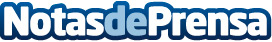 Sanygran y Verdeo, la nueva alianza dentro del mundo Plant-BasedSanygran apoya a otras marcas que comparten los mismos valores de sostenibilidad que la empresa, por ello, ha firmado un acuerdo con Verdeo, para así respaldar a esta empresa en el mercado internacionalDatos de contacto:Maria Cuairán Calvo628838870Nota de prensa publicada en: https://www.notasdeprensa.es/sanygran-y-verdeo-la-nueva-alianza-dentro-del Categorias: Internacional Gastronomía Industria Alimentaria Consumo http://www.notasdeprensa.es